                     Student Checklist                   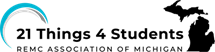 Thing: 4. Q6 Sweet Tools with Word for Microsoft Office 365                                              Name:Date: Teacher name:   To make a copy for yourself:Google users need to be logged into their email account and go to File>Make a Copy. Microsoft Users can use File>Download to a Word Document. As you go through the Quest, you will need to check off each step as you complete it. You will be able to:Find and use the speech to text tool.Use text to speech to read your work back to you.Use text to speech to translate text.Locate and use the online dictionary.Check offDescriptionRead the introduction and I Can Statements.  Reviewed the key vocabulary and practiced with the Vocabulary Game. Read the STEPS of Sweet tools available in Microsoft Immersive Reader.Check offMicrosoft Word 365ONLINEMicrosoft Word 365DESKTOP APPGoogle Chrome BrowserExpanded the Microsoft Word 365 Online with Immersive Reader & Speech-to-Text box and watched the Immersive Reader Video.Expanded the Microsoft Word 365 Online with Immersive Reader & Speech-to-Text box and watched the Immersive Reader Video.Expanded the Chrome Extension with Immersive Reader  box and watched the Google Chrome Browser Video.  I checked with the teacher about adding the Read&Write Extension to Chrome (if needed).Do as many of the steps below using your Online Word, Desktop App Word, or Google Chrome document with Immersive Reader.  Each version has some slight differences.Do as many of the steps below using your Online Word, Desktop App Word, or Google Chrome document with Immersive Reader.  Each version has some slight differences.Do as many of the steps below using your Online Word, Desktop App Word, or Google Chrome document with Immersive Reader.  Each version has some slight differences.Make sure Immersive Reader is available in Word or using the Chrome Browser on a Chromebook for the following steps.Make sure Immersive Reader is available in Word or using the Chrome Browser on a Chromebook for the following steps.Make sure Immersive Reader is available in Word or using the Chrome Browser on a Chromebook for the following steps.Open your Poem document and highlight a selection of the poem.Open your Poem document and highlight a selection of the poem.Open your Poem document and highlight a selection of the poem.Change the color of the background behind the text.Change the color of the background behind the text.Change the color of the background behind the text.Change text size and font.Change text size and font.Change text size and font.Change spacing between words.Change spacing between words.Change spacing between words.Try a different voice speed and select a male or female voice.Try a different voice speed and select a male or female voice.Try a different voice speed and select a male or female voice.Had the text read to me with and without words highlighted.Had the text read to me with and without words highlighted.Had the text read to me with and without words highlighted.Troy the syllable options.Troy the syllable options.Troy the syllable options.Select a line focus.Select a line focus.Select a line focus.Click on a word and see a picture of the word (not all the words will have pictures, so try a few).Click on a word and see a picture of the word (not all the words will have pictures, so try a few).Click on a word and see a picture of the word (not all the words will have pictures, so try a few).Translat your document into another language.Translat your document into another language.Translat your document into another language.
Opened Microsoft Word 365 Online OR DesktopApp with Immersive Reader & Speech-to-Text box.I viewed both videos, pausing as I followed along. I put my cursor below the poem and clicked on the “dictate mic icon” on the home menu and started speaking, making sure I selected “OK” to enable my microphone if prompted. I then clicked on the “dictate mic icon” to turn it off when done.OR Opened Chrome with Speech-to-Text for Chrome box: I  watched both videos as I followed along.  I put my cursor below the poem and went to “Tools” and clicked on the “Voice typing.”  I then clicked on the mic icon and started speaking.
Opened Microsoft Word 365 Online OR DesktopApp with Immersive Reader & Speech-to-Text box.I viewed both videos, pausing as I followed along. I put my cursor below the poem and clicked on the “dictate mic icon” on the home menu and started speaking, making sure I selected “OK” to enable my microphone if prompted. I then clicked on the “dictate mic icon” to turn it off when done.OR Opened Chrome with Speech-to-Text for Chrome box: I  watched both videos as I followed along.  I put my cursor below the poem and went to “Tools” and clicked on the “Voice typing.”  I then clicked on the mic icon and started speaking.
Opened Microsoft Word 365 Online OR DesktopApp with Immersive Reader & Speech-to-Text box.I viewed both videos, pausing as I followed along. I put my cursor below the poem and clicked on the “dictate mic icon” on the home menu and started speaking, making sure I selected “OK” to enable my microphone if prompted. I then clicked on the “dictate mic icon” to turn it off when done.OR Opened Chrome with Speech-to-Text for Chrome box: I  watched both videos as I followed along.  I put my cursor below the poem and went to “Tools” and clicked on the “Voice typing.”  I then clicked on the mic icon and started speaking.Checked with the teacher about sharing one of the Immersive Reader features and/ or showed off one or more of these features with a friend, sibling, family member, or the class.  I also showed off using the Speech-to-Text feature.Checked with the teacher about sharing one of the Immersive Reader features and/ or showed off one or more of these features with a friend, sibling, family member, or the class.  I also showed off using the Speech-to-Text feature.Checked with the teacher about sharing one of the Immersive Reader features and/ or showed off one or more of these features with a friend, sibling, family member, or the class.  I also showed off using the Speech-to-Text feature.Checked this Quest off on my 21t4s roadmap.Checked this Quest off on my 21t4s roadmap.Checked this Quest off on my 21t4s roadmap.